Duración: 06 días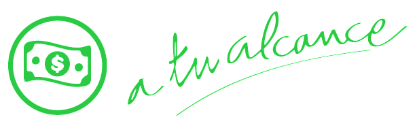 Llegadas: Diarias, del 01 de mayo al 31 de octubre 2022Mínimo 2 pasajeros.Servicios compartidos.Día 1.- VancouverTraslado de llegada y entrega de documentación. Si su vuelo llega temprano tendrá tiempo de disfrutar de una tarde de compras sin preocuparse de nada a tan solo 5 minutos. River Rock Casino Resort está a tan solo una para de metro de McArthurGlen Designer Outlet Vancouver Airport, donde les entregará su Pasaporte de la Moda, con el cual recibirá un10% de descuento extraen tiendas selecciona-das en el día de su visita. A solo 30 minutos del centro de Vancouver, este hermoso centro de compras al estilo de una villa europea, cuenta con instalaciones al aire libre, con hermosas plazas, arte público, calles adoquinadas y bulevares arbolados. El centro cuenta con todo lo que necesita, desde marcas de lujo como Armani, Hugo Boss, Coach y Polo Ralph Lauren, a marcas de moda urbana-casual como Gap, LevI’s, Banana Republic y J. Crew, hay suficiente variedad como para satisfacer a los más adictos a las compras. ¡Consiga entre el 30% y el 70%de descuento en muchas de las tiendas! Disfrute de impresionantes descuentos en las más codiciadas marcas de diseño. Alojamiento.Día 2.- VancouverTour de Ciudad de Vancouver (Incluido).  Comenzamos el tour por Yaletown, para pasar al exótico Chinatown, el más grande de Canadá. A pocos minutos de allí, llegamos al barrio más antiguo de la ciudad, el entrañable Gastown, con un original reloj de vapor y las pequeñas tiendas, galerías y restaurantes de primera categoría. La terminal de cruceros a Alaska, Canadá Place, se ha convertido en un símbolo de la ciudad con su techo blanco en forma de cinco velas. A unos minutos del puerto llegamos a Stanley Park, ofreciéndonos una maravillosa vista de la bahía, de la ciudad y de las Montañas Costeras. Paramos para sacar fotos de unos auténticos tótems indígenas. A la salida del parque podemos observar la playa de English Bay, siguiendo el paseo hasta el Puente Burrard.  Entraremos a Granville Island con su artesanía local y el ambiente marinero en el pequeño puerto deportivo. Por la tarde se recomienda de manera opcional el Tour de Norte de Vancouver (opcional incluido en el Travel Shop Pack), visitando Capilano Suspension Bridge y Grouse Mountain. Alojamiento.Día 3.- Vancouver – Whistler Saliendo de Vancouver nos adentraremos en una de las carreteras más reconocidas por su espectacularidad:  Sea to Sky Highway.  Haremos la primera parada en las imponentes cascadas Shannon, que, con sus 333 m de caída, son el último escalafón que las gélidas aguas recorren antes de caer al mar. Pasando por el pueblo de Squamish se levanta majestuoso el monolito de granito más alto de Canadá, el Stawamus Chief, mejor conocido como “The Chief” de 700 m de altura. Llegamos a la Villa de Whistler. Aproveche la tarde en uno de los teleféricos más panorámicos de Canadá, Peak 2 Peak Vancouver (opcional incluido en el Travel Shop Pack). Una experiencia de 11 minutos en un teleférico que lo llevará de pico a pico, conectando las montañas Whistler y Blackcomb. Con 28 cabinas viajará 4.4 km. a una altura de 415 metros sobre el Arroyo Fitzsimmons. En la cima de la montaña podrá disfrutar del Peak Suspensión Bridge Vancouver (opcional incluido en el Travel Shop Pack) de 130 metros sobre el Whistler Bowl. Alojamiento.Día 4.- Whistler Día libre.  En las montañas de Whistler albergan unos 60 osos negros, que se han adaptado a las pistas de esquí de la zona. Te aconsejamos el Tour de Observación de Osos (opcional / idioma inglés/ May 15 – Oct 15).  Viaja en un cómodo 4x4 a través del este ecosistema alpino, rodeado de montañas con glaciares, en busca de estos bellos animales. Nuestro guía nos enseñará todo lo referente a la la flora y fauna, ecología y biología del oso. Si lo que buscas en Whistler es una aventura de lujo sobre cuatro ruedas, te recomendamos el Tour en Porche Cayenne S en Whistler (Opcional / 3 horas / Idioma inglés) la mejor manera de explorar la naturaleza del Valle de Callaghan es hacerlo con estilo y Whistler Teleférico Peak to Peak 10% descuento McArthurGlen Designer Outlet que menos que ponerte al volante de un Porche Cayenne S, una maravilla tecnológica y obra maestra de ingeniería. El conductor tiene que tener mínimo 21 años, carnet de conducir (no Incluido) y tener tarjeta de crédito. Si estás buscando otro tipo de experiencias motorizadas, puedes pensar en hacer tours en 4x4, en buggy o en ATV. Alojamiento.Día 5.- Whistler Día libre. Otro día más de aventura para disfrutar de Whistler. Recomendamos el Zip Trek o tirolinas (opcional incluido en el Travel Shop Pack). Sienta la adrenalina correr por sus venas a lo largo de los 61 metros de altura de estos recorridos cuando alcance velocidades de hasta 80 kilómetros por hora. El deslizamiento en tirolina (ziplining) es una actividad que no se puede perder, esta actividad ofrece 10 trayectos para deslizarse y 8 puentes colgantes... no podrán resistirse a esta aventura. Disfrute de los increíbles paisajes mientras practica esta actividad entre las montañas de Whistler y Blackcomb. Una de las atracciones de moda es tomar un Tour de bicicletas eléctricas de montaña (opcional), la mejor manera de disfrutar esta excitante actividad llena de adrenalina. Si la mañana le resultó agotadora podrá relajarse en el Scandinave Spa (opcional incluido en el Travel Shop Pack) perfecto para relajarse en el corazón de la naturaleza. Rejuvenezca al aire libre de 20.000 pies cuadrados, que está a sólo 5 minutos de Whistler Village. Retírese a este oasis nórdico envuelto de bosques de cedros y abetos a las afueras de Lost Lake. Sumérjase en el agua caliente y disfrute de las increíbles vistas de las montañas. Por la noche le recomendamos Vallea Lumina (opcional) un espectáculo de luz y sonido en mitad del bosque con el entorno en constante cambio (narración en inglés). Alojamiento.Día 6.- WhistlerA la hora indicada traslado al aeropuerto (shuttle en inglés). Fin de nuestros serviciosSE NECESITA PERMISO ETA PARA VISITAR CANADAIncluye:2 noches de alojamiento en Vancouver y 3 en Whistler en régimen solo alojamientoTraslados de llegada y salida en servicios regulares vehículos con capacidad contralada y previamente sanitizadosVisita de ciudad en servicios regulares con guía de habla hispana en servicios regulares vehículos con capacidad contralada y previamente sanitizadosNo incluye:Boleto aéreoAsistencia de viaje básicaAlimentos no especificados Todo servicio no descrito en el precio incluyePropinas y gastos personaleseTA de ingreso a CanadáImportante:Debido al impacto del Covid – 19, todos los tours están sujetos a cambios (días de operación, incluidos, pick up, horarios). En caso que algún tour no esté disponible en el momento del viaje, estaremos ofreciendo una alternativa de tour o el reembolso del mismo.Se considera menor de 0 a 18 años.Máximo 2 menores compartiendo con 2 adultos en la ocupación máxima de la habitación El ETA es un permiso electrónico que permite a los Ciudadanos Mexicanos ingresar a Canadá y es obligación de los pasajeros solicitarla antes de viajar NO nos hacemos responsables en caso de olvido. El costo es de $7 CAD por persona y la solicitud se hace rápidamente en línea desde: www.canada.ca/eta (descripción http://www.cic.gc.ca/english/visit/eta-facts-es.asp)Los hoteles están sujetos a cambio según la disponibilidad al momento de la reserva por el tour operador. En ciertas fechas, los hoteles propuestos no están disponibles debido a eventos anuales preestablecidos. En esta situación, se mencionará al momento de la reserva y confirmaremos los hoteles disponibles de la misma categoría de los mencionados.Habitaciones estándar. En caso de preferir habitaciones superiores favor de consultar.No se reembolsará ningún traslado o visita en el caso de no disfrute o de cancelación del mismo.El orden de las actividades puede tener modificacionesAl momento de su registro en el hotel, una tarjeta de crédito le será requerida, esto es con el fin de garantizar que usted se compromete a no dañar la habitación y dejarla en las mismas condiciones que le fue entregada. La Tarjeta de crédito le ayudara también para abrir crédito dentro de las instalaciones del hotel para consumo interno. Manejo de equipaje en el tour máximo de 1 maleta por persona. En caso de equipaje adicional costos extras pueden ser cobrados en destino.  Para poder confirmar los traslados debemos recibir la información completa a más tardar 30 días antes de la salida. Si no recibimos esta información el traslado se perderá sin reembolso.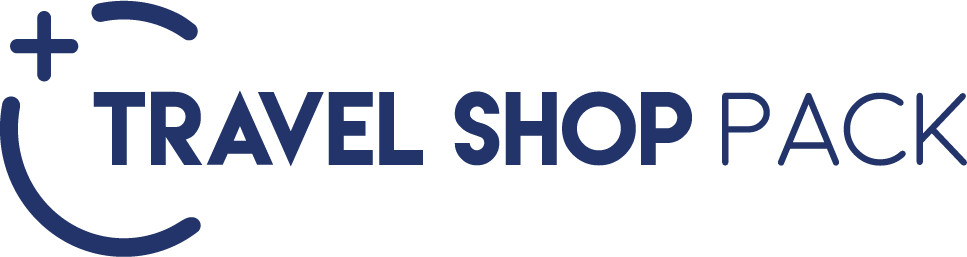 HOTELES PREVISTOS O SIMILARESHOTELES PREVISTOS O SIMILARESHOTELES PREVISTOS O SIMILARESCIUDADHOTELCAT.VANCOUVERRIVER ROCK CASINO RESORTPWHISTLERAAVA WHISTLERPCHECK IN - 15:00HRS // CHECK OUT- 12:00HRSCHECK IN - 15:00HRS // CHECK OUT- 12:00HRSCHECK IN - 15:00HRS // CHECK OUT- 12:00HRSTARIFA POR PERSONA EN USDTARIFA POR PERSONA EN USDTARIFA POR PERSONA EN USDTARIFA POR PERSONA EN USDTARIFA POR PERSONA EN USDTARIFA POR PERSONA EN USDSOLO SERVICIOS TERRESTRESSOLO SERVICIOS TERRESTRESSOLO SERVICIOS TERRESTRESSOLO SERVICIOS TERRESTRESSOLO SERVICIOS TERRESTRESSOLO SERVICIOS TERRESTRESDBLTPLCPLSGLMNR01 MAY - 17 JUN / 01 - 31 OCT1070910830200040018 JUN - 31 AGO12201020910230040001 - 30 SEP11509708702160400TARIFA POR PERSONA EN USDTARIFA POR PERSONA EN USDTARIFA POR PERSONA EN USDTARIFA POR PERSONA EN USDTARIFA POR PERSONA EN USDTARIFA POR PERSONA EN USDSERVICIOS TERRESTRES Y AÉREOSSERVICIOS TERRESTRES Y AÉREOSSERVICIOS TERRESTRES Y AÉREOSSERVICIOS TERRESTRES Y AÉREOSSERVICIOS TERRESTRES Y AÉREOSSERVICIOS TERRESTRES Y AÉREOSDBLTPLCPLSGLMNR01 MAY - 17 JUN / 01 - 31 OCT1850169016102780118018 JUN - 31 AGO2000180016903080118001 - 30 SEP19301750165029401180TRAVEL SHOP PACK  TRAVEL SHOP PACK  TRAVEL SHOP PACK  TARIFA POR PERSONA EN USDTARIFA POR PERSONA EN USDTARIFA POR PERSONA EN USDINCLUYEADTMNRTOUR DE NORTE DE VANCOUVER480270PEAK TO PEAKZIP TREK (TIROLESAS)SCANDINAVE SPA (SOLO ADULTOS)RUTA AÉREA PROPUESTA CON AIR CANADA SALIENDO DE LA CIUDAD DE MÉXICO: MÉXICO - VANCOUVER - MÉXICOIMPUESTOS (SUJETOS A CONFIRMACIÓN): 350 USD POR PASAJEROLOS VUELOS SUGERIDOS NO INCLUYEN FRANQUICIA DE EQUIPAJE - COSTO APROXIMADO 40 USD POR TRAMO POR PASAJERO.SUPLEMENTO PARA VUELOS DESDE EL INTERIOR DEL PAÍS - CONSULTAR CON SU ASESOR TRAVEL SHOPTARIFAS SUJETAS A DISPONIBILIDAD Y CAMBIO SIN PREVIO AVISO SE CONSIDERA MENOR DE 0 A 18 AÑOSVIGENCIA: 01 DE MAYO A 31 DE OCTUBRE 2023CONSULTAR SUPLEMENTOS PARA TEMPORADA ALTA